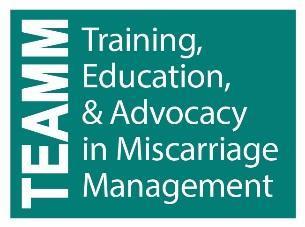 Opinions about Early Pregnancy Loss (EPL) ServicesCircle your response to each of the statements below. There is no right answer – it is your opinion that counts.Sharing personal experiences about EPL with patients helps with their coping skills. 		Agree                             	Unsure				DisagreeA first trimester EPL is emotionally easier for than a later one.Agree                             	Unsure				DisagreePartners should be encouraged to be present for all aspects of the EPL management care. 			Agree                             	Unsure				DisagreeThere is resistance to integrating miscarriage management care because some people think it is too similar to abortion care.		Agree                             	Unsure				DisagreeMany health care professionals perceive EPL management with manual uterine aspiration as outside of the scope of practice for physician assistants, nurse practitioners, and certified nurse midwives.			Agree                             	Unsure				DisagreeChanging how we provide EPL services at our site will be easy.Agree                             	Unsure				Disagree